Office of the MayorWhen replying please quote: 78171697 September 2018World Health OrganisationWHO HeadquartersAvenue Appia 201211Geneva 27WHO Global Network for Age-friendly Cities and Communities ApplicationI am pleased to support the application of the New Plymouth district to become an accredited WHO Age Friendly Community. Over the past two years, the New Plymouth District Council has worked with the New Plymouth Positive Ageing Trust, Taranaki District Health Board, Taranaki Regional Council, Ministry for Social Development, and other organisations to develop an Age Friendly Strategy. The strategy identifies areas for improvement, to collaboratively make the district more age friendly. This work is also being used to become an accredited Age Friendly Community, which will enable the district to share our work, and learn from others. The district has already delivered changes including improving accessibility at intersections, and making mobility scooters available to access our iconic Pukekura Park and Coastal Walkway. I know that council officers are eager to engage with key partners to identify further opportunities to make the New Plymouth district a better place for people to live as they age.Making this commitment will increase our focus, and allow us to access other age friendly initiatives happening around the world.Yours faithfully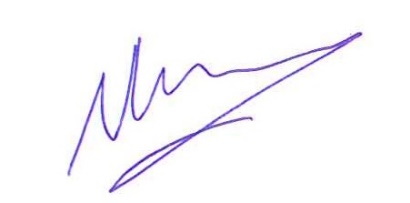 Neil HoldomMAYOR NEW PLYMOUTH DISTRICT